TEST DI INGRESSO ITALIANOGrammatica Classe 2OSSERVA L’IMMAGINE E SOTTOLINEA (INDICA) LA PAROLA CORRETTA.
R o L?  POLPO / PORPO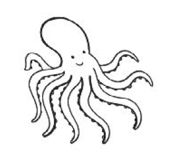   BOLSA / BORSA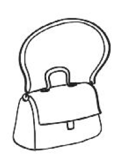   SELPENTE / SERPENTE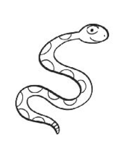   DOLCE / DORCE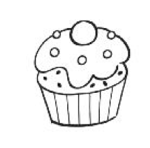 D o T?  QUADRO / QUATRO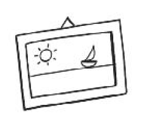   ANDENNA / ANTENNA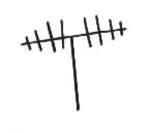   ARMADIO / ARMATIO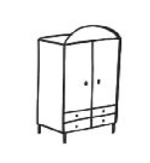 PIANDA / PIANTA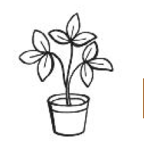 F o V?  FILO / VILO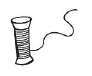   FELA / VELA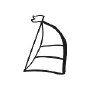   UFA / UVA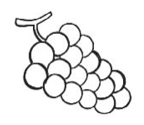   FUNGO / VUNGO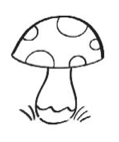 COMPLETA LE FRASI CON LE SEGUENTI PAROLE: 
GIRO – GHIRO – BRUCIA – BRUCA – OCCHI – NOCI.
DURANTE L’INVERNO IL _________________ DORME.PER VEDERE USO GLI _________________.LO SCOIATTOLO MANGIA LE _________________.MARINA FA UN _________________ IN CENTRO.LA PECORA _________________ L’ERBA.LA LEGNA _________________ NEL CAMINO.LEGGI LE PAROLE E SOTTOLINEA (INDICA) QUELLE SCRITTE NEL MODO CORRETTO.
  SCUALO – SQUALO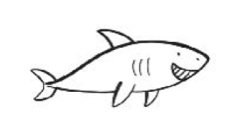   CINQUE – CINCUE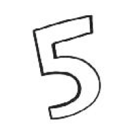   SUBACQUEO – SUBACUEO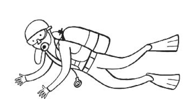   QUORE – CUORE 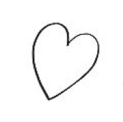   CUOCO – QUOCO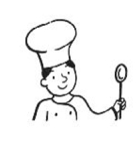   ACQUARIO – AQUARIO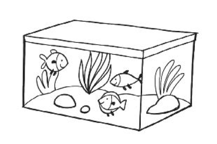 LEGGI LE PAROLE E SOTTOLINEA (INDICA) QUELLE SCRITTE NEL MODO CORRETTO.
CAMPANA – CANPANASIROPPO – SCIROPPOZAMPOGNA – ZANPOGNA SCIVOLO – SIVOLOOMBRELLO – OMPRELLOSCOPA – SOPALEGGI LE PAROLE E SOTTOLINEA (INDICA) QUELLE SCRITTE NEL MODO CORRETTO.
TESOROTESSOROFORCHETTAFORCHETACAREZZACARREZZACAVALLOCAVALOINDICA LE PAROLE DIVISE IN SILLABE NEL MODO CORRETTO.
LAM – PIO – NE TA – MB – UROCAP – POT – TO FAR – FA – LLAASI – NO I – SO – LA TAV – OLO BAR – CHE MA – RTEL – LOSA – PO – NECHI VIENE PRIMA? NUMERA LE PAROLE DA 1 A 6 SEGUENDO L’ORDINE ALFABETICO.
TRAMNAVEFURGONEELICOTTEROMOTOSCAFOSOMMERGIBILECOMPLETA LE FRASI CON C’È, CI SONO, C’ERA E C’ERANO.
IERI SERA NEL CIELO _________________ LA LUNA PIENA.ORA SUL TETTO _________________ UN GATTO NERO.NELL’ASTUCCIO _________________ TANTI PENNARELLI.IERI AL PARCO _________________ TANTI BAMBINI.COMPLETA LE FRASI CON HO, HAI, HA, HANNO.
I PESCI _________________ LE PINNE.IO _________________ SETTE ANNI.TU _________________ UN ANNO PIÙ DI ME.IL GATTO _________________ LA CODA BIANCA.COMPLETA LE FRASI CON E OPPURE È.
PAOLO _______ CHIARA.AMIR _______ FELICE.IL SOLE _______ CALDO.IO _______ TE SIAMO AMICI.COMPLETA LE FRASI CON A OPPURE HA.
LIN _______ GLI OCCHI NERI.DOMANI ANDRÒ _______ CASA DELLA NONNA.TELEFONA _______ TOMMASO.IL LIBRO _______ TANTI DISEGNI.LEGGI LE FRASI E INSERISCI L’ARTICOLO CORRETTO. 
SCEGLI TRA: IL, LO, LA, L’, I, GLI, LE.
_______ AMICI SONO ARRIVATI.ASCOLTO _______ RADIO.PREPARA _______ ZAINO._______ LIBRO È SUL TAVOLO._______ ALTALENA È OCCUPATA.ADORO _______ SUSINE.INDOSSA _______ PATTINI.LEGGI LE FRASI E INDICA QUAL È IL NOME.
IL CANE ABBAIA FORTE.ILCANEABBAIAFORTEMANGIO UNA MELA ROSSA.MANGIOUNAMELAROSSALA TORRE È ALTA.LATORREÈALTAOSSERVA L’IMMAGINE E COMPLETA LE FRASI, INSERENDO L’AZIONE CORRETTA.
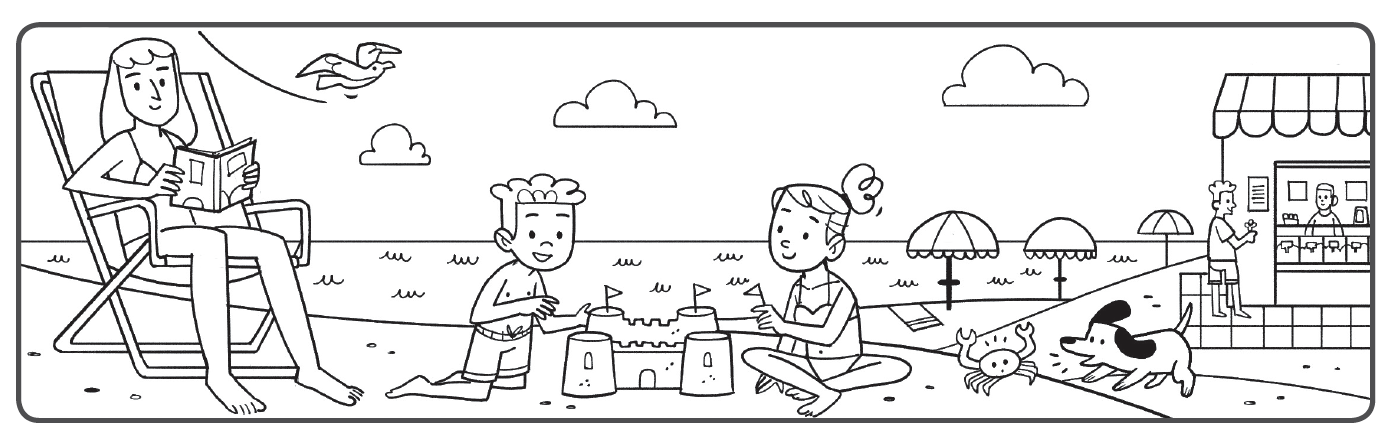 LA MAMMA ______________ IL LIBRO.I BAMBINI ______________ UN CASTELLO DI SABBIA.IL GABBIANO ______________ NEL CIELOIL CANE ______________ AL GRANCHIO.TEST DI INGRESSO ITALIANOLettura e comprensione Classe 2LEGGI IL TESTO, POI RISPONDI ALLE DOMANDE.LIBRI IN GIRO PER L’OCEANOL’Alessandria era una nave biblioteca. 
Noi giravamo le isole dell’Oceano Pacifico per offrire un buon libro a tutti coloro che desideravano leggere. Lavoravamo per le persone finite su quelle isole in cerca di fortuna, per i navigatori che incrociavamo, per i naufraghi, per gli indigeni che avevano imparato la nostra lingua oltre che per i dieci marinai dell’equipaggio. La nostra nave era stata voluta per portare in quella parte sperduta del mondo un aiuto particolare. Chi prendeva un libro in prestito potevarestituirlo a noi quando ripassavamo dalla sua isola, oppure spedirlo a Venezia, alla nostra sede centrale, dove tornavamo ogni due anni. La biblioteca era formata da una grande sala sottocoperta, che conteneva ventimila libri scritti nelle principali lingue del mondo, e da una saletta con i banchi di lettura. Io ero la bibliotecaria.(adatt. da A. Borsani, L'isola dei libri parlanti, Ed. Bibliografica)Che cos’era l'Alessandria?Una cittàUna bambinaUna naveChe cosa faceva il suo equipaggio?Tremava di paura.Voleva imparare ad assaltare le navi.Girava tra le isole dell’Oceano per portare libri in prestito.Dove navigava?Nell’Oceano AtlanticoNell’Oceano PacificoPer tutti i mariChi leggeva quei libri?Naufraghi, indigeni e le venti persone dell’equipaggioNaufraghi, indigeni e le dieci persone dell’equipaggioEquipaggi di altre naviChe cosa vuole portare la nave?Un carico di ciboUn aiuto particolareUn carico di personeDove vanno restituiti i libri?Nella biblioteca della propria cittàNella biblioteca sulla nave o a VeneziaNella città di AlessandriaDove si trovava la biblioteca?Sotto il piumoneSottocopertaSotto il cuscinoChi era la bibliotecaria?La narratrice del raccontoLa cuocaLa nave non aveva nessuno che facesse il bibliotecarioTEST DI INGRESSO ITALIANO con soluzioni in rosso per l’insegnanteGrammatica Classe 2OSSERVA L’IMMAGINE E SOTTOLINEA (INDICA) LA PAROLA CORRETTA.
R o L?  POLPO / PORPO  BOLSA / BORSA  SELPENTE / SERPENTE  DOLCE / DORCED o T?  QUADRO / QUATRO  ANDENNA / ANTENNA  ARMADIO / ARMATIOPIANDA / PIANTAF o V?  FILO / VILO  FELA / VELA  UFA / UVA  FUNGO / VUNGOCOMPLETA LE FRASI CON LE SEGUENTI PAROLE: 
GIRO – GHIRO – BRUCIA – BRUCA – OCCHI – NOCI.
DURANTE L’INVERNO IL ________GHIRO_________ DORME.PER VEDERE USO GLI ________OCCHI_________ .LO SCOIATTOLO MANGIA LE ________NOCI_________ .MARINA FA UN ________GIRO_________ IN CENTRO.LA PECORA ________BRUCA_________ L’ERBA.LA LEGNA ________BRUCIA_________ NEL CAMINO.LEGGI LE PAROLE E SOTTOLINEA (INDICA) QUELLE SCRITTE NEL MODO CORRETTO.
  SCUALO – SQUALO  CINQUE – CINCUE  SUBACQUEO – SUBACUEO  QUORE – CUORE   CUOCO – QUOCO  ACQUARIO – AQUARIOLEGGI LE PAROLE E SOTTOLINEA (INDICA) QUELLE SCRITTE NEL MODO CORRETTO.
CAMPANA – CANPANASIROPPO – SCIROPPOZAMPOGNA – ZANPOGNA SCIVOLO – SIVOLOOMBRELLO – OMPRELLOSCOPA – SOPALEGGI LE PAROLE E SOTTOLINEA (INDICA) QUELLE SCRITTE NEL MODO CORRETTO.
TESOROTESSOROFORCHETTAFORCHETACAREZZACARREZZACAVALLOCAVALOINDICA LE PAROLE DIVISE IN SILLABE NEL MODO CORRETTO.
LAM – PIO – NETA – MB – UROCAP – POT – TOFAR – FA – LLAASI – NO I – SO – LATAV – OLO BAR – CHEMA – RTEL – LOSA – PO – NECHI VIENE PRIMA? NUMERA LE PAROLE DA 1 A 6 SEGUENDO L’ORDINE ALFABETICO.
TRAM 6NAVE 4FURGONE 2ELICOTTERO 1MOTOSCAFO 3SOMMERGIBILE 5COMPLETA LE FRASI CON C’È, CI SONO, C’ERA E C’ERANO.
IERI SERA NEL CIELO _________C’ERA________ LA LUNA PIENA.ORA SUL TETTO _________C’È________ UN GATTO NERO.NELL’ASTUCCIO _________CI SONO________ TANTI PENNARELLI.IERI AL PARCO _________C’ERANO________ TANTI BAMBINI.COMPLETA LE FRASI CON HO, HAI, HA, HANNO.
I PESCI _________HANNO________ LE PINNE.IO _________HO________ SETTE ANNI.TU _________HAI________ UN ANNO PIÙ DI ME.IL GATTO _________HA________ LA CODA BIANCA.COMPLETA LE FRASI CON E OPPURE È.
PAOLO ___E___ CHIARA.AMIR ___È___ FELICE.IL SOLE ___È___ CALDO.IO ___E___ TE SIAMO AMICI.COMPLETA LE FRASI CON A OPPURE HA.
LIN ___HA___ GLI OCCHI NERI.DOMANI ANDRÒ ___A___ CASA DELLA NONNA.TELEFONA ___A___ TOMMASO.IL LIBRO ___HA___ TANTI DISEGNI.LEGGI LE FRASI E INSERISCI L’ARTICOLO CORRETTO. 
SCEGLI TRA: IL, LO, LA, L’, I, GLI, LE.
___GLI___ AMICI SONO ARRIVATI.ASCOLTO ___LA___ RADIO.PREPARA ___LO___ ZAINO.___IL___ LIBRO È SUL TAVOLO.___L’___ ALTALENA È OCCUPATA.ADORO ___LE___ SUSINE.INDOSSA ___I___ PATTINI.LEGGI LE FRASI E INDICA QUAL È IL NOME.
IL CANE ABBAIA FORTE.ILCANEABBAIAFORTEMANGIO UNA MELA ROSSA.MANGIOUNAMELAROSSALA TORRE È ALTA.LATORREÈALTAOSSERVA L’IMMAGINE E COMPLETA LE FRASI, INSERENDO L’AZIONE CORRETTA.
LA MAMMA _______LEGGE_______ IL LIBRO.I BAMBINI _____COSTRUISCONO / FANNO_____ UN CASTELLO DI SABBIA.IL GABBIANO _______VOLA_______ NEL CIELOIL CANE _______ABBAIA_______ AL GRANCHIO.TEST DI INGRESSO ITALIANOcon soluzioni in rosso per l’insegnanteLettura e comprensione Classe 2LEGGI IL TESTO, POI RISPONDI ALLE DOMANDE.LIBRI IN GIRO PER L’OCEANOL’Alessandria era una nave biblioteca. 
Noi giravamo le isole dell’Oceano Pacifico per offrire un buon libro a tutti coloro che desideravano leggere. Lavoravamo per le persone finite su quelle isole in cerca di fortuna, per i navigatori che incrociavamo, per i naufraghi, per gli indigeni che avevano imparato la nostra lingua oltre che per i dieci marinai dell’equipaggio. La nostra nave era stata voluta per portare in quella parte sperduta del mondo un aiuto particolare. Chi prendeva un libro in prestito potevarestituirlo a noi quando ripassavamo dalla sua isola, oppure spedirlo a Venezia, alla nostra sede centrale, dove tornavamo ogni due anni. La biblioteca era formata da una grande sala sottocoperta, che conteneva ventimila libri scritti nelle principali lingue del mondo, e da una saletta con i banchi di lettura. Io ero la bibliotecaria.(adatt. da A. Borsani, L'isola dei libri parlanti, Ed. Bibliografica)Che cos’era l'Alessandria?Una cittàUna bambinaUna naveChe cosa faceva il suo equipaggio?Tremava di paura.Voleva imparare ad assaltare le navi.Girava tra le isole dell’Oceano per portare libri in prestito.Dove navigava?Nell’Oceano AtlanticoNell’Oceano PacificoPer tutti i mariChi leggeva quei libri?Naufraghi, indigeni e le venti persone dell’equipaggioNaufraghi, indigeni e le dieci persone dell’equipaggioEquipaggi di altre naviChe cosa vuole portare la nave?Un carico di ciboUn aiuto particolareUn carico di personeDove vanno restituiti i libri?Nella biblioteca della propria cittàNella biblioteca sulla nave o a VeneziaNella città di AlessandriaDove si trovava la biblioteca?Sotto il piumoneSottocopertaSotto il cuscinoChi era la bibliotecaria?La narratrice del raccontoLa cuocaLa nave non aveva nessuno che facesse il bibliotecario